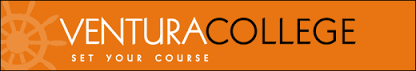 Department Chairs & Coordinators Council GoalsCharge: 	The Department Chair and Coordinator Council provides a forum for the discussion of academic, operational and institutional issues.  This is a faculty-driven body that makes recommendations to the Administrative Council.Membership:	Vice Presidents of Student Learning; department chairs (and assistant chairs); coordinators; Academic Senate President (or designee).Chair: 		Vice President of Student Learning and Faculty Co-Chair (selected by the Council)GOALS2015-2016#GOALSACCOMPLISHMENTS1Revise committee charge and membersRecommendation for committee charge and membership were proposed for Making Recommendation document.2Discuss and recommend college organizational structure changes for next academic year Discussions and recommendations were discussed at several meetings with suggestions forward to VP and incorporated into campus-wide discussions3Participate in professional development activities aimed to support the role of department chairs/coordinatorsA retreat was held on 2/23/2016 to discuss department chair role, best practices, enrollment and scheduling tips/tools, and conflict resolution.4Evaluate committee processes and outcomes for discussion and recommendations related to college operational and institutional issues  In process, no formal recommendations forwarded.  